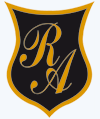     Colegio República ArgentinaO’Carrol  # 850-   Fono 72- 2230332                    Rancagua                                                   TAREA DE RELIGION QUINTOS AÑOSInstrucciones: Reflexionar en familia.¿Qué aprendiste en esta tarea?___________________________________________________________________________________________________________________________________________________________________________________________________________________________¿Te acordabas de lo que sucedía en Jueves Santo?__________________________________________________________________________________________________________________________________________________________________________________________________________________________¿Qué sentirías si Jesús te lavará tus pies tal como lo hizo con sus apóstoles? Comenta____________________________________________________________________________________________________________________________________________________________________________________________________________________Observa el siguiente video y refuerza lo aprendido en el día de hoy: https://www.youtube.com/watch?v=qtsLU_bhUmo, puedes dibujar la última cena en tu cuaderno pintar y decorar NO te olvides de hacer oración por los tuyos y el mundo un Abrazo¡¡¡Sorpresa puedes pegarlo en tu cuaderno o copiarlo y decorarlo a tu gusto!!!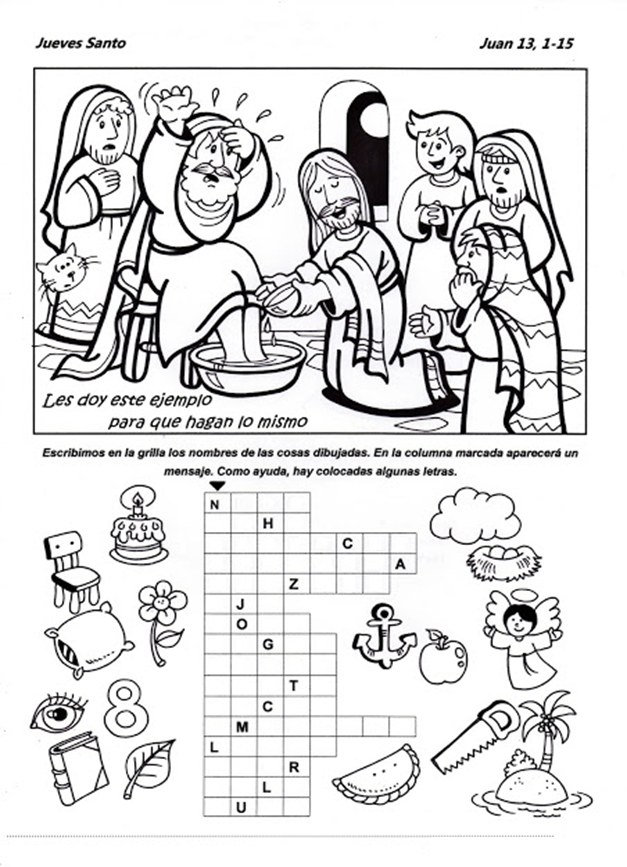 Nombre:Curso:                                                             Fecha: Semana del 6 al 9 de abril,2020OA: Identificar lo acontecido el día jueves Santo y su importancia para todos los cristianos, través de textos, videos y actividades que ayudan a trabajar con interés y responsabilidad, en un clima de respeto